Mise au concours du poste de concierge de la halle de gymnastiqueSuite à la démission de la titulaire, le Conseil communal recherche une concierge à temps partiel pour le bâtiment de la halle de gymnastique, qui collaborera avec Mme Martine Roch-Pichonnaz, concierge titulaire.Tâches principalesNettoyage de la halle de gymnastique, environ 4 heures hebdomadaires ;Contrôle des locaux et inventaire au terme de son utilisation ;Grands nettoyages d’été en collaboration avec du personnel engagé ponctuellement ;ProfilPersonne consciencieuse et respectueuse du matériel,Entrée en fonctionDe suite ou à convenir.Le cahier des charges est à disposition au Secrétariat communal  026 912 91 25, ou sur le site www.vaulruz.ch.Les candidatures peuvent être adressées au Conseil communal, Rue du Château 28, 1627 Vaulruz, jusqu’au lundi 13 janvier 2020, à 12h00.Pour tout renseignement complémentaire, M. Bernard Chatelan, conseiller communal responsable 079 577 28 49, se tient volontiers à votre disposition.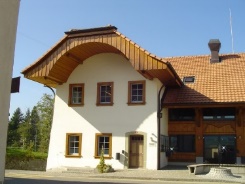 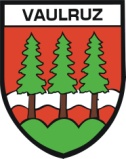 Commune de VaulruzRue du Château 28, 1627 Vaulruz   026 912 91 25  commune@vaulruz.ch